Drama Activity – Charades GameCut up into pieces or write onto pieces of paper these actions.Place upside down or in a bowl.Pick out a piece of paper and mime the action.Ask another family member to guess what you are miming.You could time how many you can act out in two minutes.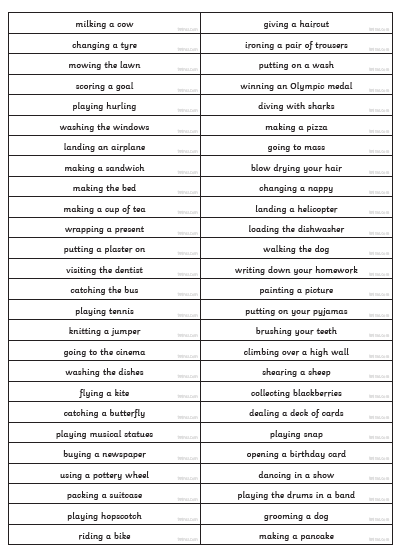 